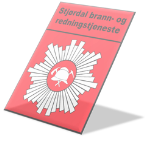 Retningslinjer for bruk av ild utendørs i Stjørdal og Selbu kommune.Bålbrenning i skog og utmarkUforsiktig omgang med ild, som blant annet bålbrenning og grilling, er den hyppigste årsaken til skogbrann. Ni av ti skogbranner skyldes menneskelig aktivitet, men også gnister fra jernbane og kantslått langs vei fører til skogbranner. Den eneste naturlige kilde til skogbrann er lynnedslag. Derfor er det fra 15. april til 15. september er det et generelt forbud mot å gjøre opp ild i skog og utmark. Bålbrenning på innmark.Det å gjøre opp bål på innmark er tillatt under visse forutsetninger. I Forskrift om brannforebygging, Bruk av ild utendørs, heter det: Det er forbudt å gjøre opp ild eller behandle ting som representerer en brannfare utendørs under slikeforhold eller på slik måte at det kan føre til brann. Oppgjort ild må ikke forlates før den er fullstendigslokt.Ved flatebrenning eller brenning av hogstavfall i skogmark samt gras- og lyngsviing i eller inærheten av skogmark, skal det være en ansvarlig leder som skal utarbeide planer, og sørge for atbrenningen gjennomføres på en forsvarlig måte. I god tid før brenningen foretas skal det sendesmelding til leder av brannvesenet.Med unntak av brenning som nevnt i annet ledd er det i tidsrommet 15. april-15. september forbudtå gjøre ild i eller i nærheten av skogmark uten tillatelse fra kommunen. Kommunestyret selv kangjennom lokal forskrift fravike dette forbudet dersom lokale forhold tilsier det.Brann- og redningssjefen, etter delegert vedtak fra kommunestyre, kan likevel legge ned et generelt forbud dersom forholdene skulle tilsi det, eksempelvis i tørkeperioder og/eller ved ekstreme vindforhold.I Stjørdal kommune er det laget forhåndsgodkjente grill- og bålplasser. Servicetorget kan kontaktes for mer informasjon om hvor disse befinner seg.Bålbrenning skal utføres på en forsvarlig måte og bålet skal slokkes når man er ferdig. Bålbrenning skjer på eget ansvar, og Stjørdal brann- og redningstjeneste oppfordrer sterkt til å følge disse råd og forutsetninger:Grunneiers tillatelse innhentes. Det må være minst åtte meter til skogkanten.Bål og engangsgrill i, og i nærheten av skogsmark og i områder med mye bartrær (gran, furu) frarådes på det sterkeste i sommerhalvåret. I tørkeperioder og ved sterk vind plikter du å utvise ekstra aktsomhet - og selv vurdere om det er forsvarlig å brenne bål. Den ansvarlige plikter også å undersøke om brann- og redningssjefen har nedlagt et generelt forbud før opptenning. Sørg for god avstand til bygninger, vegetasjon og annet brennbart materiale. Det er ikke tillatt å gjøre opp ild på svaberg/bart fjell da dette gir varige skader på berget. Bålet skal bygges av rene treprodukter. Impregnerte materialer avgir giftige gasser ved brann. Det samme gjelder skumgummimadrasser, gamle sofaer, bildekk etc. Bålet bør ikke bygges for stort. Legg heller på mer ved etter hvert. Ikke bruk bensin eller lignende til opptenning. Ansvarshavende voksen person skal sørge for at bålet holdes under kontroll. Sørg for at barn holder god avstand til bålet. Kle dem i naturstoffer som bomull og ull. Kunststoffer er lett antennelige og kan smelte under sterk varme. Ta hensyn til naboer. Røyken virker irriterende på slimhinner i øyne og luftveier, og representerer et helse- og trivselsmessig problem for de som eksponeres. Dersom du vurderer det som sannsynlig at bålet kan medføre at publikum ringer inn brannmeldinger, bør du varsle brannvesenets alarmsentral på forhånd, for Stjørdal – Namdal 110 sentral tlf. 74 22 60 40, for Selbu - Midt-Norge 110 sentral tlf. 73 95 64 50. Er det mørkt øker sannsynligheten for at publikum melder brann til alarmsentralen. Unngå å brenne materiale som gir gnister (papir, bartre, lyng og lignende) med fare for brannspredning over store avstander. Forlat aldri bålet før du er helt sikker på at det er skikkelig slokket med store mengder vann eller andre egnede slokkemidler. Husk å ta med bøtte eller lignende. Veiledning på oppbygging av permanent bålplass/grillplass.All etablering av slike bålplasser skal være godkjent av grunneier(ne)All bålbrenning bør være i nærheten av vann som er lett tilgjengelig.Oppretthold 8 meter avstand fra skog og lyng.Sørg for å avgrense bålområdet med betong-ring eller ved at du stabler steiner i en ring rundt bålplassen. Dette er med å begrense faren for spredning av flammene.Fyll betong-ringen eller stein-ringen med ca 15 cm sand. Dette begrenser faren for at varmen slår ned i jord o.l. Stjørdal brann og- redningstjenesteBjørn RønningBrannsjef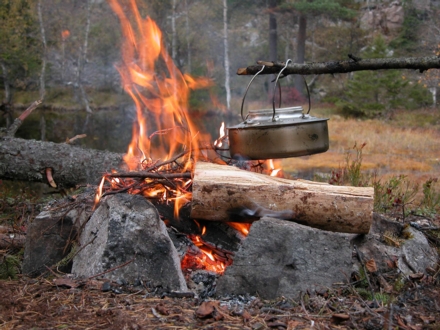 